       Куклы обереги имели достаточно большое значение у наших предков. Еще с давних времен женщины занимались изготовлением разного рода оберегов, предназначенных для защиты человека или целого дома от злобы и ненависти людской, для привлечения удачи. Сегодня, традиция их изготовления возвращается в наш современный мир. Лариса  Мордочкина пригласила гостей в ЦКР «Верховье Дона» на мастер – класс по изготовлению обереговой куклы  «Кубышка-травница». Эта кукла – древний оберег, берегиня крепкого здоровья. Гости справились на отлично! Куколки получились симпатичные и яркие. Пока шёл мастер-класс, стоял аромат летних лугов и лесов.    В основе этой куклы юбка-мешок, наполненный  лекарственными травами – зверобой, ромашка, шалфей, мелисса, череда, тысячелистник, полынь и липовые цветочки. Все эти травы снимают внутреннюю усталость, головную боль, помогают при бессоннице, действует как успокоительное средство. А ещё если заварить ароматный травяной чай в жаркие июньские дни, то это охлаждает и способствует хорошему настроению. В завершении мастер-класса все мастерицы отведали  душистого травяного чая.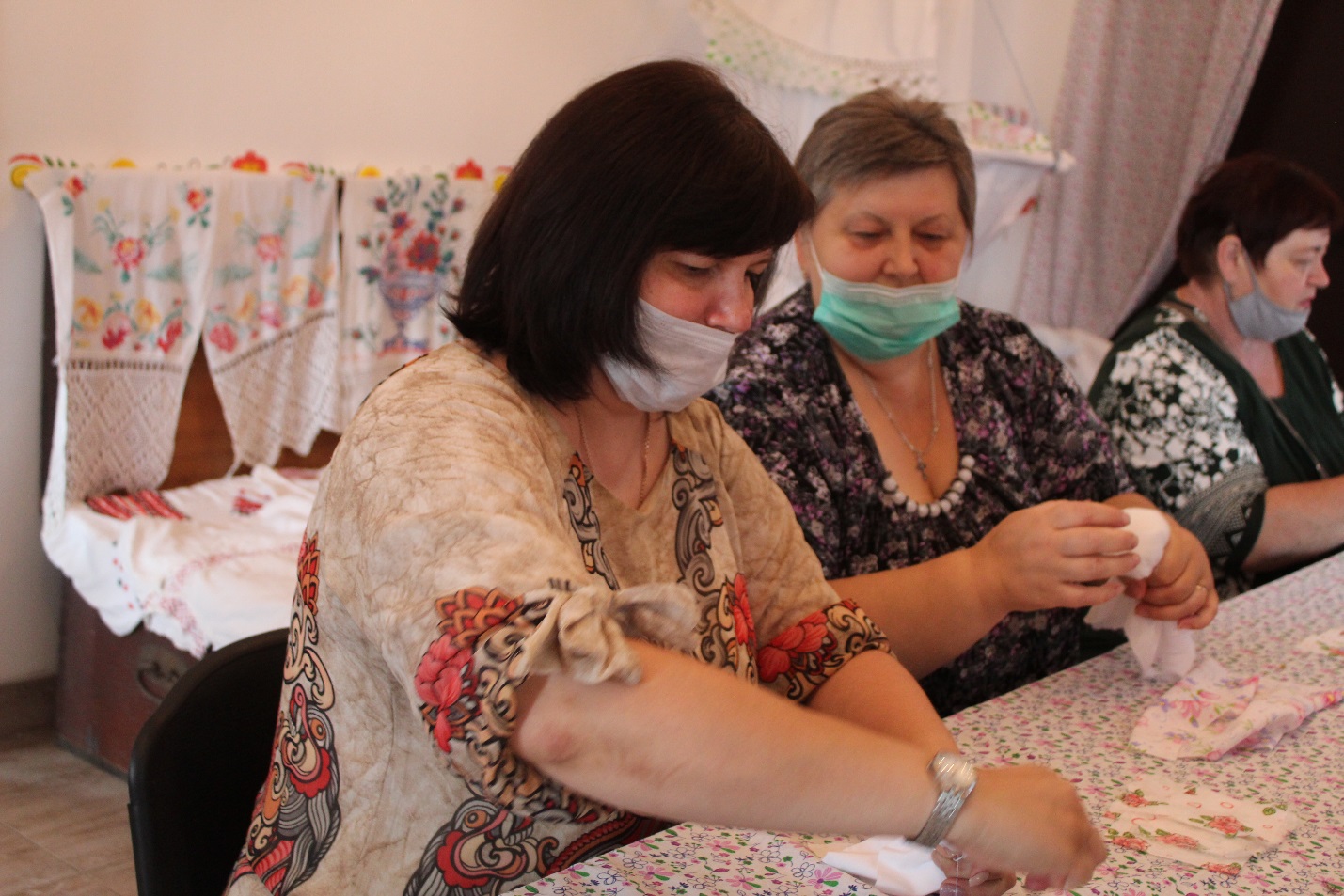 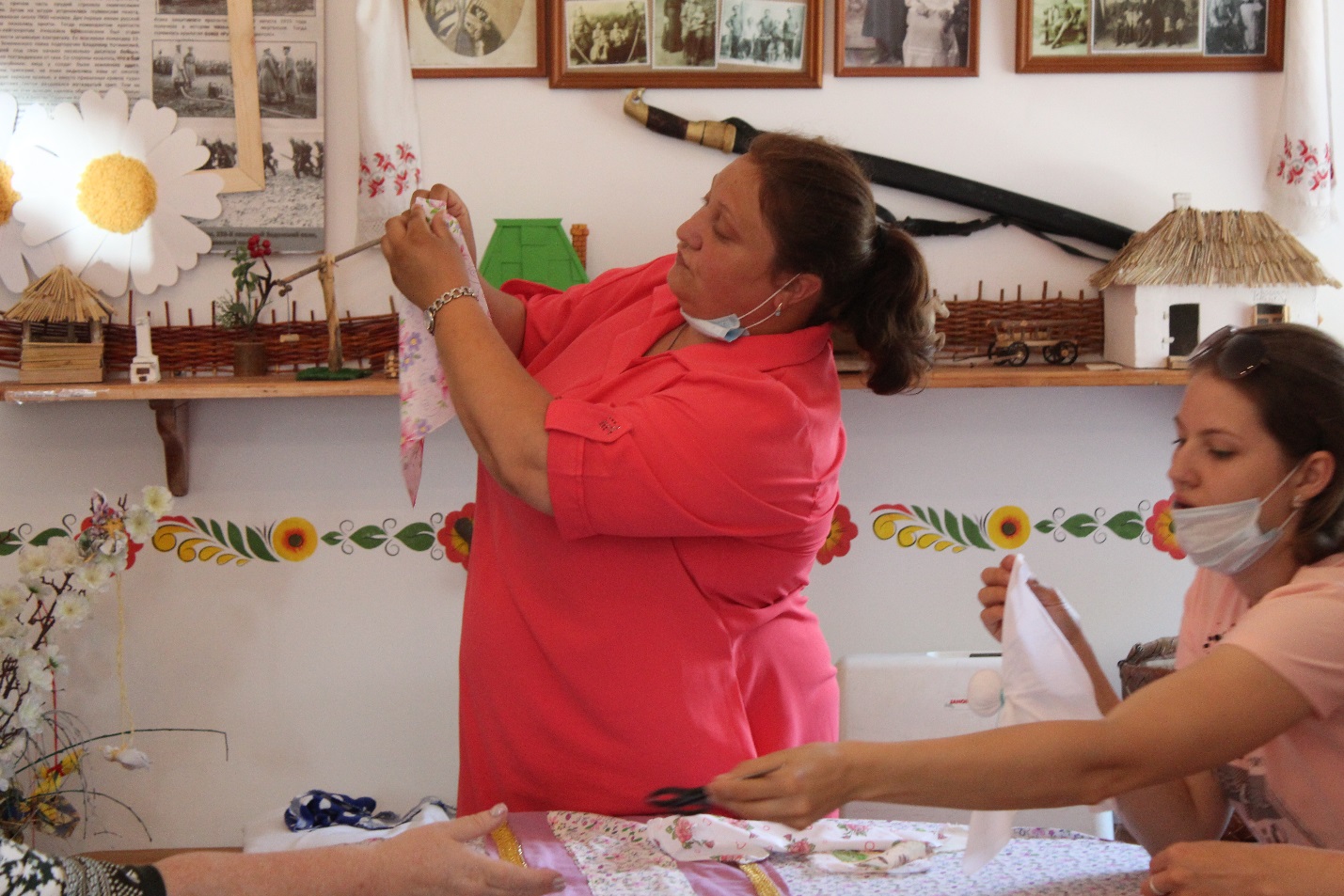 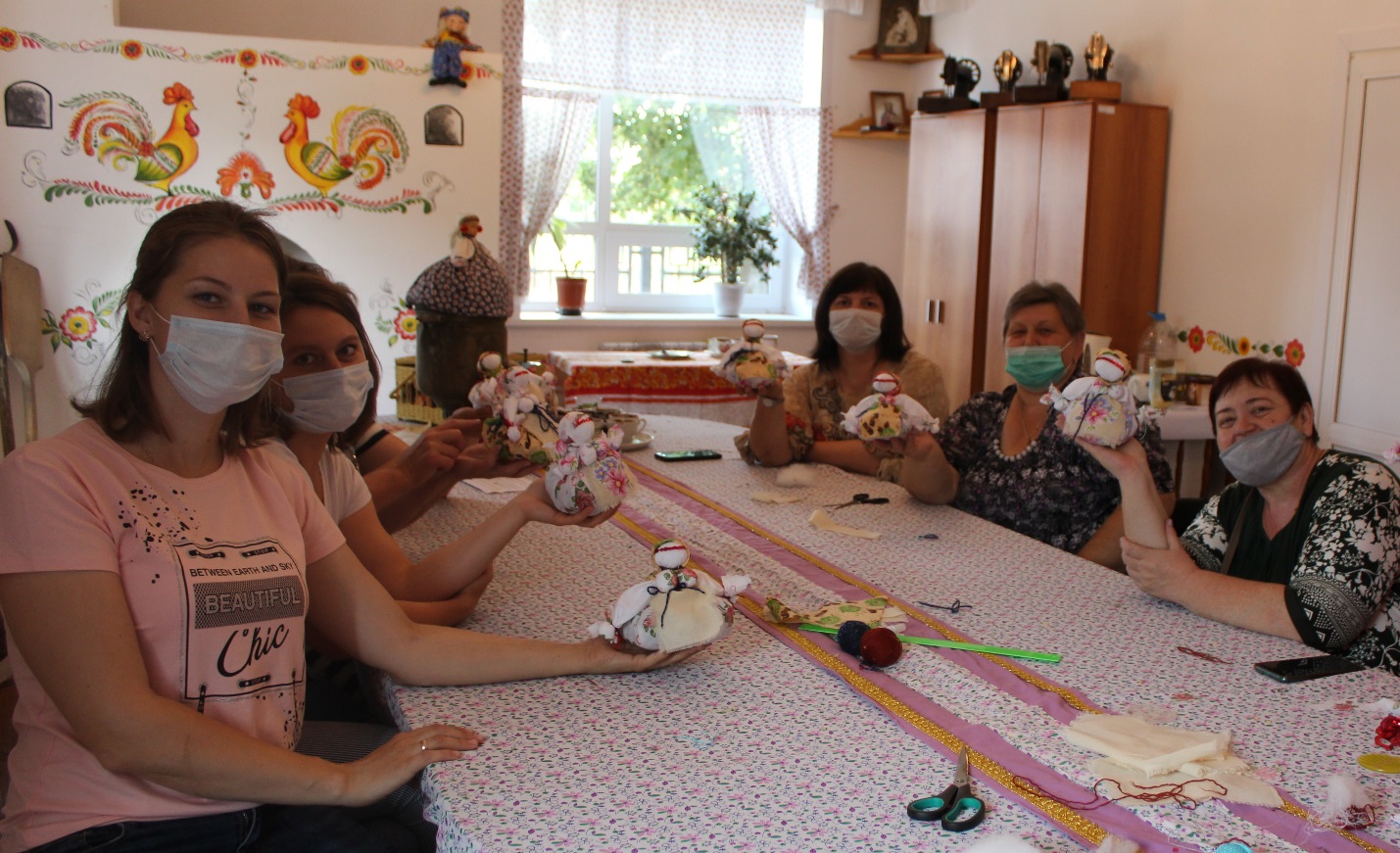 